Проект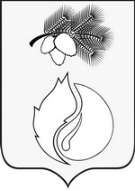 АДМИНИСТРАЦИЯ ГОРОДА КЕДРОВОГОПОСТАНОВЛЕНИЕ_________________2023 г.                                                                                                                               №________Томская областьг. КедровыйО выявлении правообладателя ранее учтенного объекта В соответствии со статьей 69.1 Федерального закона от 13 июля 2015 года № 218-ФЗ «О государственной регистрации недвижимости»ПОСТАНОВЛЯЕТ:1. В отношении земельного участка с кадастровым номером 70:18:0000005:345, расположенного по адресу: обл. Томская, г. Кедровый, р-н Промышленный, квартал 01, уч. 02, в качестве его правообладателя, владеющего данным земельным участком на праве пожизненно наследуемого владения, выявлена: ХХХХ ХХХХ, ХХ.ХХ.ХХХХ г.р.(дата рождения), ХХХХХХХ (место рождения), паспорт гражданина Российской Федерации серия ХХХХ номер ХХХХ от ХХ.ХХ.ХХХХ, выдан ХХХХХХХ, СНИЛС ХХХХХХ, проживающий (зарегистрирован по месту жительства) по адресу: ХХХХХХХХХХХХХХХХХХХ.2. Право пожизненно наследуемого владения ХХХХХХХХХХХХХХХХХХХ на указанный в пункте 1 настоящего постановления земельный участок подтверждается копией государственного акта на право собственности на землю, пожизненного наследуемого владения бессрочного (постоянного) пользования землей ХХХХХХХХХХХХХХХХ.3. Отделу по управлению муниципальной собственностью Администрации города Кедрового осуществить действия по внесению необходимых изменений в сведения Единого государственного реестра недвижимости.4.Контроль за исполнением данного постановления возложить на Первого заместителя Мэра города Кедрового. Мэр города Кедрового                                                                                                     Н.А. СоловьеваКарпова Любовь Васильевна8 (38250) 35-418